Heart Diseases1.       Miserliness2.       Hatred3.       Love of the World4.       Envy5.       Relying on other than Allah6.       Displeasure with divine decree7.       Negative thoughts8.       Heedlessness9.       Anger10.    Vanity11.    Fraud12.    Fantasizing13.    Iniquity14.    Arrogance & Boastfulness15.    Antipathy towards death16.    Ostentation (Riya’)17.    Obliviousness to Blessings18.    Seeking Reputation19.    False hope20.    Displeasure with blame21.    Knowledge that is not appliedPure Isotonic Heart Research Project Rubric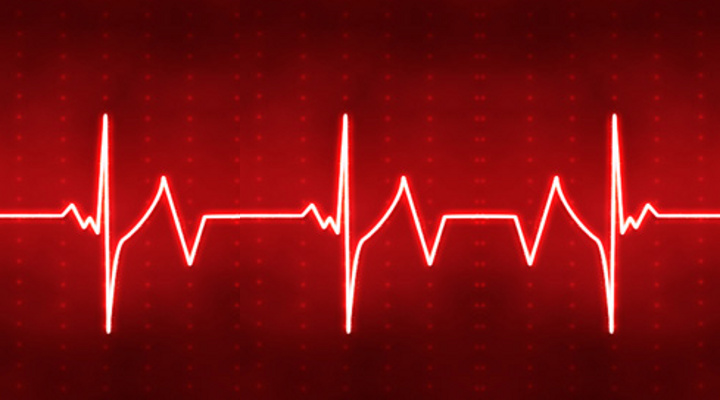 The Prophet Muhammad SAAW said: ... “Beware, in the body there is a flesh; if it is sound, the whole body is sound, and if it is corrupt, the whole body is corrupt, and behold, it is the heart"...In effort to purify our hearts, we must know well what the diseases are in order to cure and prevent them from killing or weakening our hearts.Project RequirementsPoints EarnedPoints PossibleEssay/PPT/Prezi/PosterboardA thorough description and definition of the disease. Include relative examples that your classmates can identify with.Evidence and Support from the Quran and Hadith that describe or relate to the disease Describe how your disease relates to tonicity             ( isotonic, hypertonic and hypotonic) and the semi- permeable membraneCure and prevention of Diseaseworks cited pageHard copy must be submitted to receive a final grade50Class project: Visual display of heart Diseases of the heart concepts as well as cell transport concepts50Collaboration: working democratically and productively with peers25PresentationUse of images, videos, or storiesEngage and interact with your audience Clarity of speech and eye contact25Total Points150Due Date: Wednesday, May 1st, 2013Due Date: Wednesday, May 1st, 2013Due Date: Wednesday, May 1st, 2013